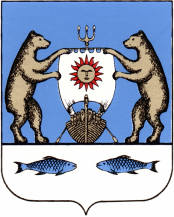 Российская ФедерацияНовгородская область Новгородский районАдминистрация Борковского сельского поселенияРАСПОРЯЖЕНИЕот 10.01.2020  №2 -рзд. БоркиОб утверждении Плана-графика закупок товаров (работ, услуг) на 2020 год и плановый период2021 и 2022 годовВ целях реализации Федерального закона   от  05.04.2013 г. г. № 44 – ФЗ «О  контрактной системе в сфере закупок товаров, работ, услуг для обеспечения государственных и муниципальных нужд»,  Утвердить «План - график закупок товаров, работ, услуг для нужд Администрации Борковского сельского поселения на 2020 год и плановый период 2021 и 2022 годов» (Приложение). Разместить План - график закупок товаров, работ, услуг для нужд Администрации Борковского сельского поселения на 2020 год и плановый период 2021 и 2022 годов на официальном сайте Российской Федерации в информационно-телекоммуникационной сети «Интернет» по адресу: www.zakupki.gov.ru. Опубликовать настоящее распоряжение в газете «Борковский     вестник» и разместить на официальном сайте Администрации Борковского сельского поселения в информационно-телекоммуникационной сети «Интернет» по адресу: www.borkiadm.ru.Контроль за исполнением распоряжения возложить на главного служащего-бухгалтера Администрации Борковского сельского поселения Г.А.Килюшеву.Заместитель Главы АдминистрацииБорковского  сельского поселения				Е.В.Сафарова